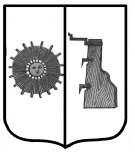 Новгородская область Боровичский районАДМИНИСТРАЦИЯ КОНЧАНСКО-СУВОРОВСКОГОСЕЛЬСКОГО ПОСЕЛЕНИЯР А С П  О Р Я Ж Е Н И Е  27.03.2019  № 15-ргс.Кончанско-СуворовскоеОб утверждении отчёта об использовании средств дорожного фонда Кончанско-Суворовского сельского поселения за 2018 годВ соответствии с Порядком формирования и использования бюджетных ассигнований дорожного фонда Кончанско-Суворовского сельского поселения, утвержденным решением Совета депутатов сельского поселения от 12.11.2013 № 161:1. Утвердить прилагаемый отчёт об использовании средств дорожного фонда Кончанско-Суворовского сельского поселения за 2018 год. 2. Направить отчёт об использовании средств дорожного фонда Кончанско-Суворовского сельского поселения за 2018 год  в Совет депутатов Кончанско-Суворовского сельского поселения и Контрольно-счетную  палату Боровичского муниципального района.Глава сельского поселения                                                    Т.М. ВоробьеваПриложение к распоряжению Администрациисельского поселенияот 27.03.2019 № 15-ргОтчёт об использовании средств дорожного фонда за 2018 год№п/пНаименование работОбъёмы, м2/кмСуммаПримечание1Уличное освещение49 995,342Зимнее содержание дорог (расчистка)356 425,003Зимнее содержание дорог (подсыпка песком)63 860,004Проверка смет29 350,005п.Удино, ул.Луговая0,0555 км/166,5 кв.м40360,726д.Карпово0,16 км/480 кв.м80193,197с.Кончанско-Суворовское, ул.Парковая0,16 км/480 кв.м80193,198п.Удино, пер.Лесной0,16 км/480 кв.м80193,199 д.Большое Обречье0,16 км/480 кв.м80193,1910п.Удино, ул.Лесная от д №1 до д №100,1455 км/436,5 кв.м99842,1611п.Удино, ул.Набережная от д №1 до  пересечения с ул.Луговая0,1455 км/436,5 кв.м99842,1612п.Удино, пер.Лесной от д №6 до д №100,1183 км/355 кв.м86082,1813п.Удино, пер.Лесной от пересечения с ул.Лесная  до д № 40,1183 км/ 355 кв.м86082,1814п.Удино, ул.Садовая от д №8 дод №150,1233 км/ 370 кв.м86115,2215п.Удино, ул.Новая от д №2 до д №100,1455 км/436,5 кв.м99842,1616п.Удино, ул.Боровая0,1455 км/436,5 кв.м99842,1617Летнее содержание дорог (профилировка)87500,00Итого1 605 912,04